					  BASIN BİLDİRİSİÇorum İl Özel İdaremiz tarafından 2016 Yılından bu güne kadar ilimizde ve ilçelerimizde bulunan Engelli vatandaşlarımıza yapılan Akülü ve Manuel tekerlekli sandalye bağışına devam ediliyor. Çorum merkez, ilçe ve köylerimizde ikamet eden engelli kişilere, tam teşekküllü hastaneden alınan ‘ Akülü/Manuel tekerlekli sandalye kullanması uygundur’ sağlık raporuna istinaden bütçe imkanları dahilinde Akülü veya Manuel tekerlikli sandalye bağışı yapılmaktadır.2016-2020 yılları arasında alınan akülü ve manuel tekerlekli sandalye olarak: 179 adet akülü sandalye ve 83 adet manuel sandalye alınarak bağışlanmış olup, toplam 799.475,00 TL ödeme yapılmıştır. 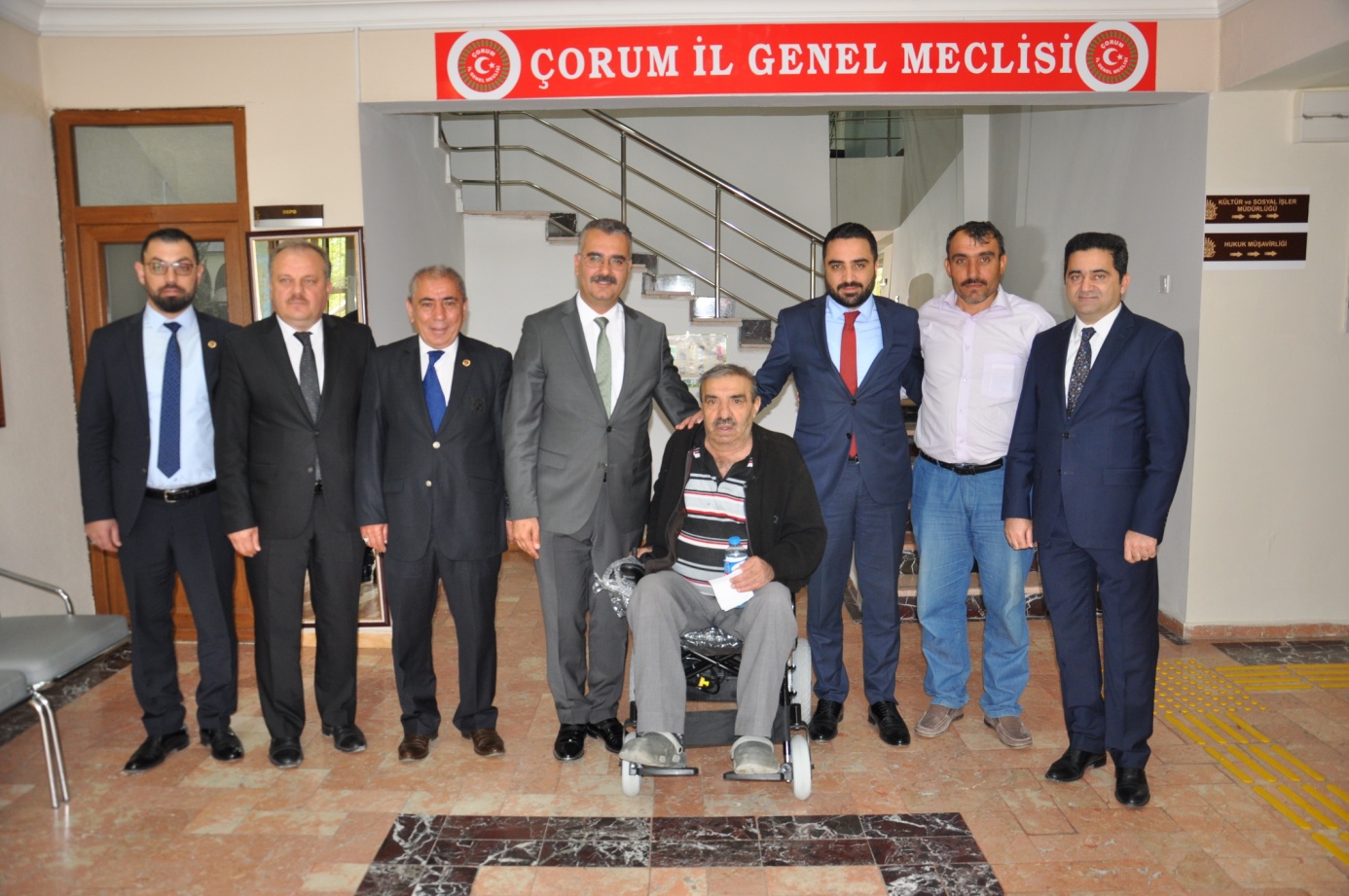 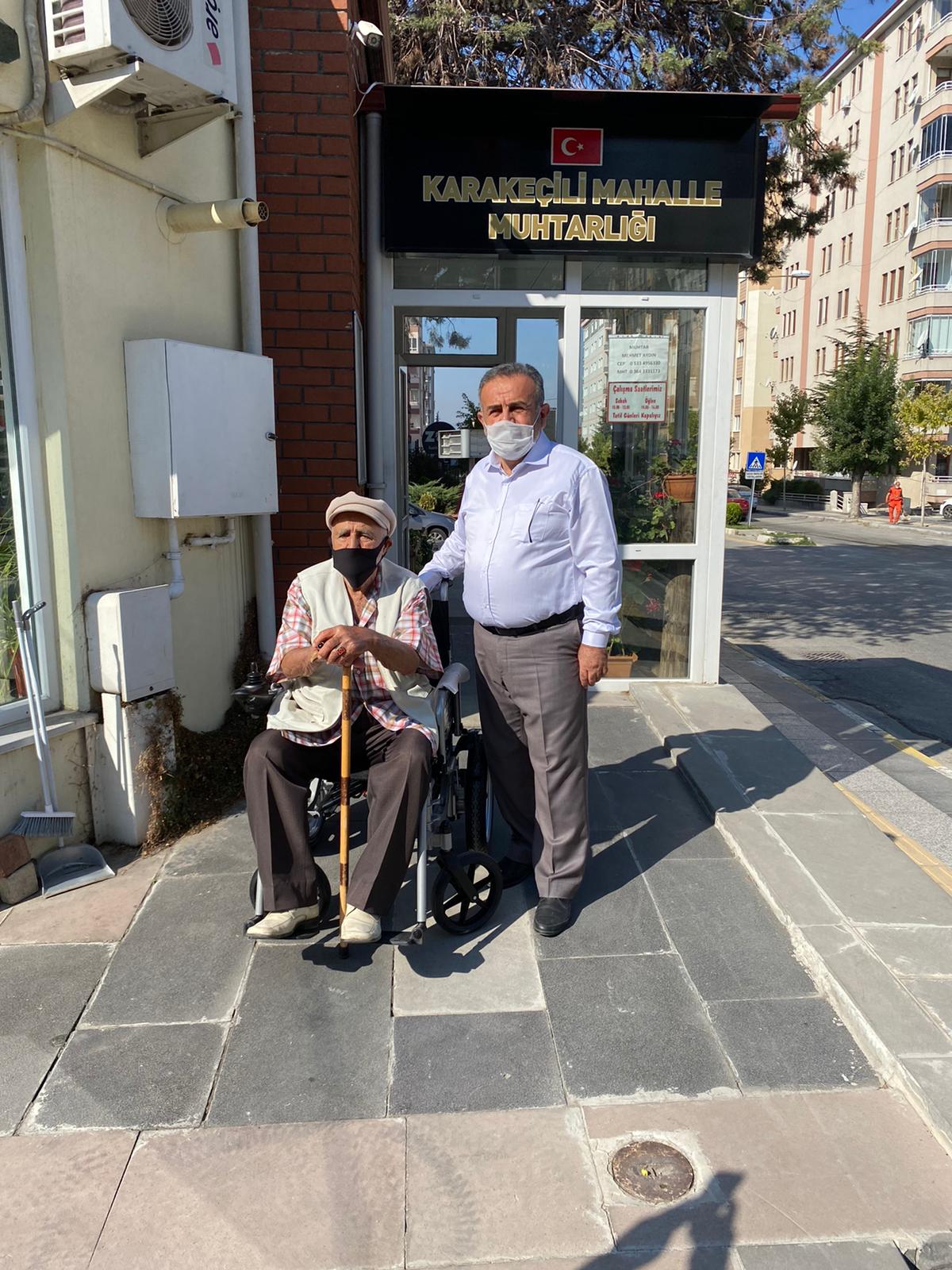 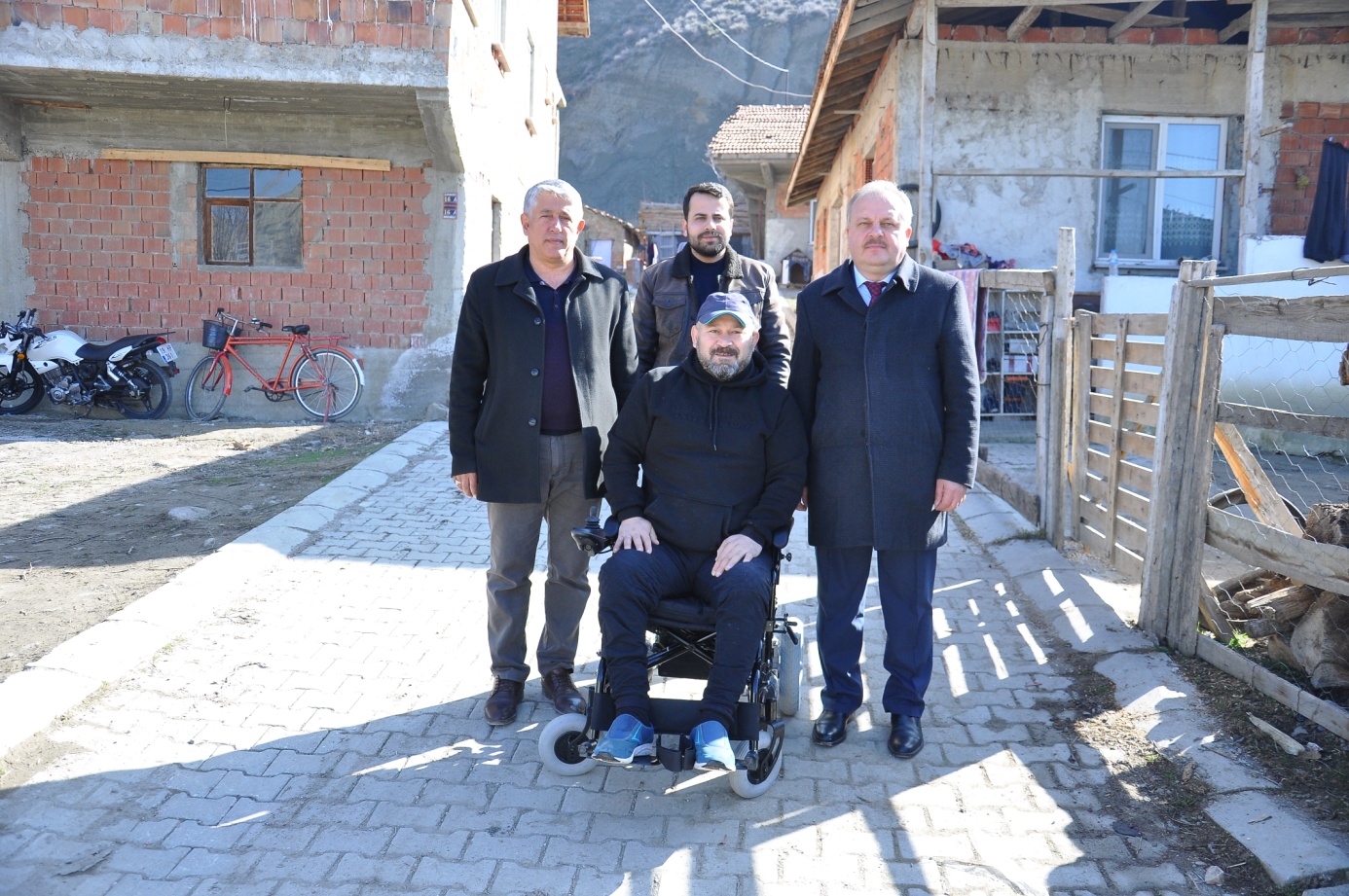 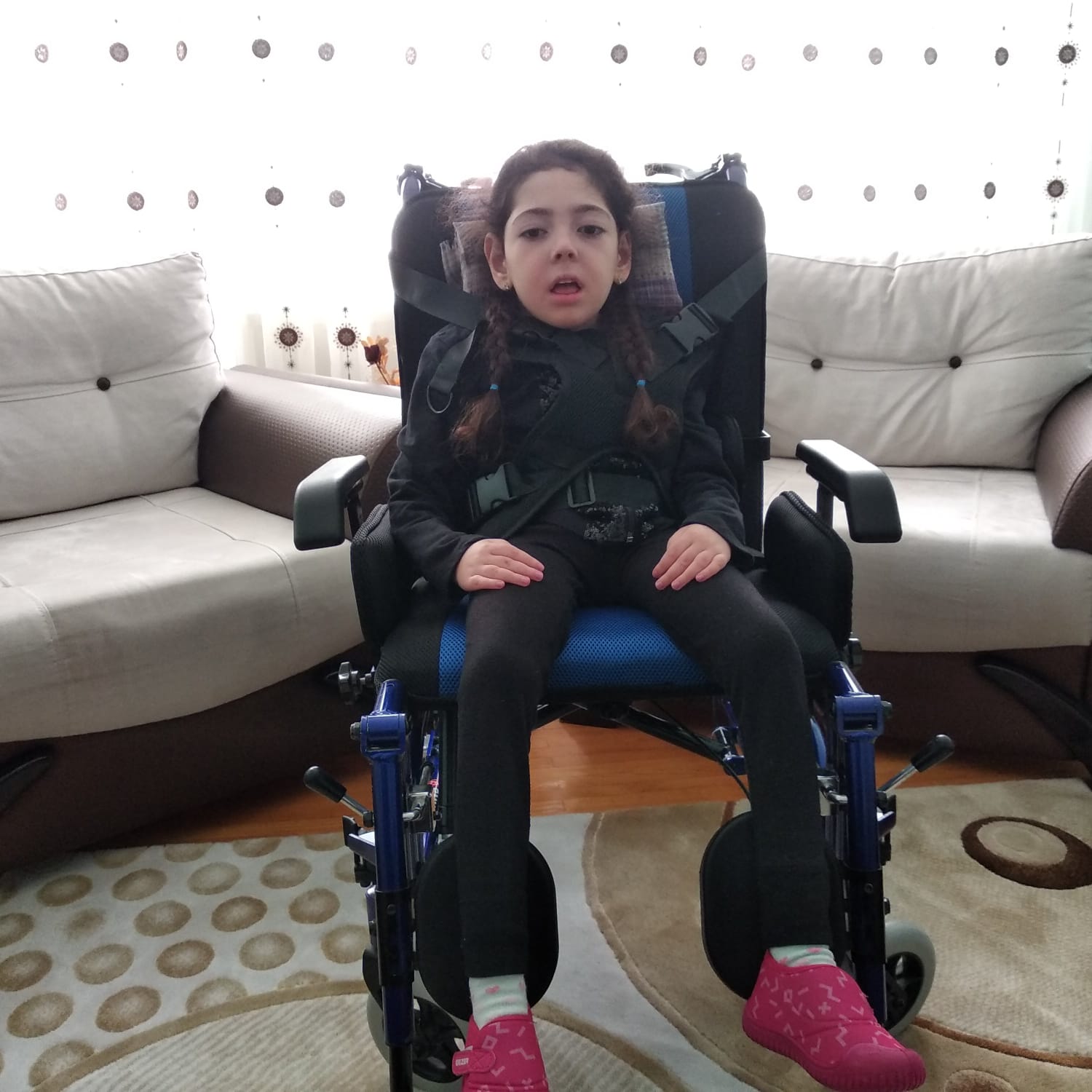 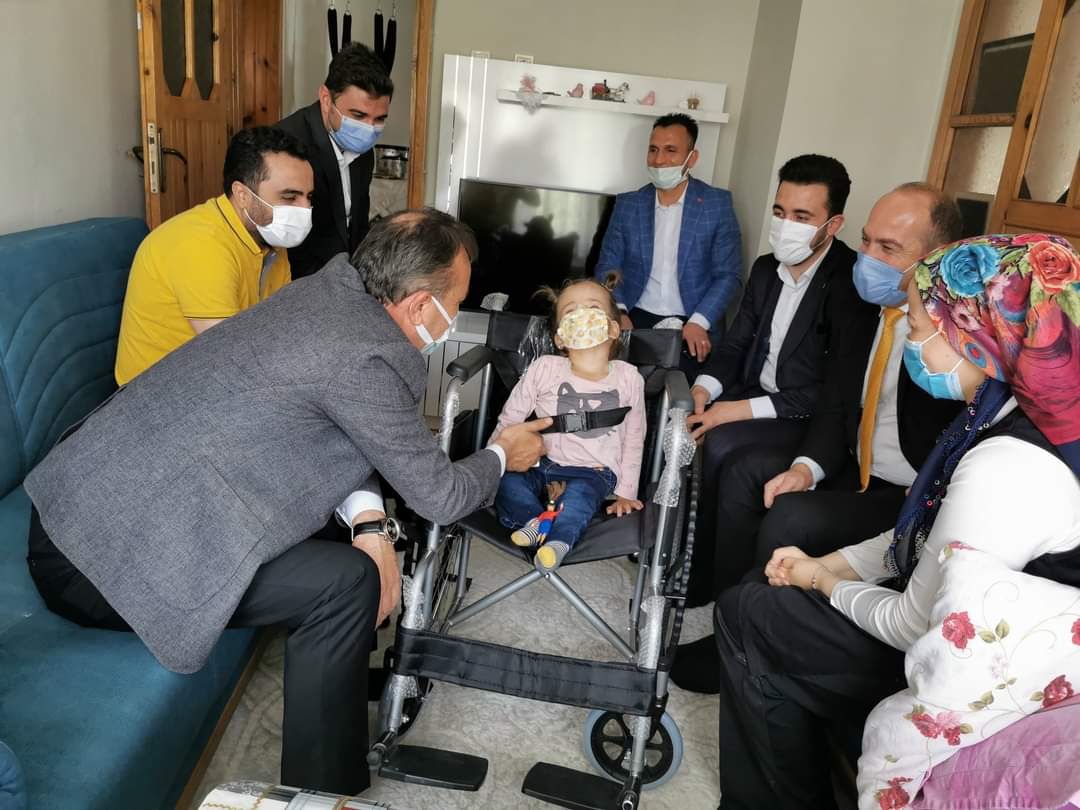 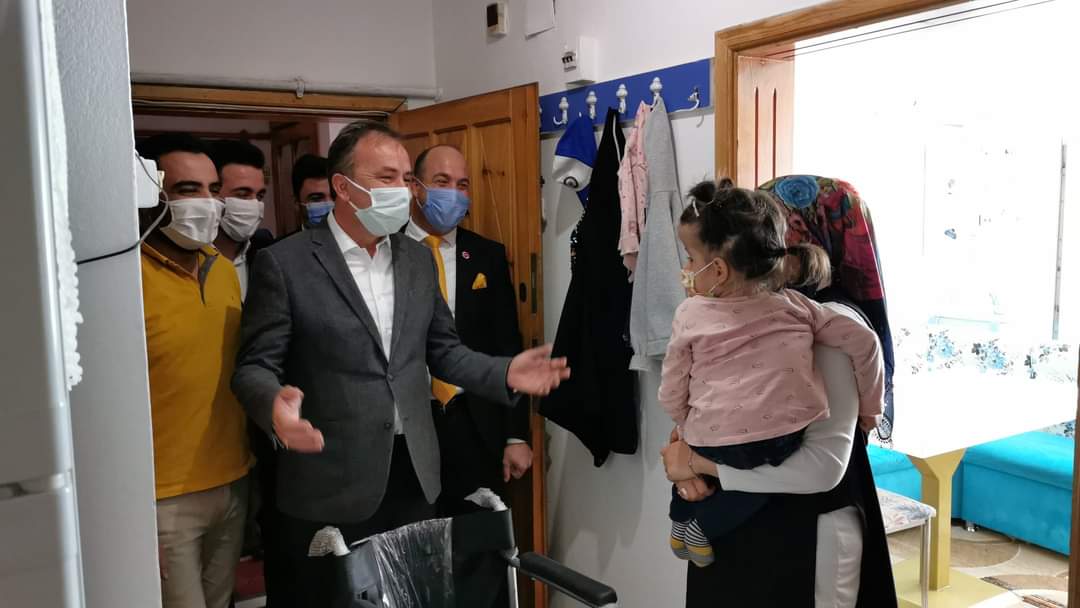 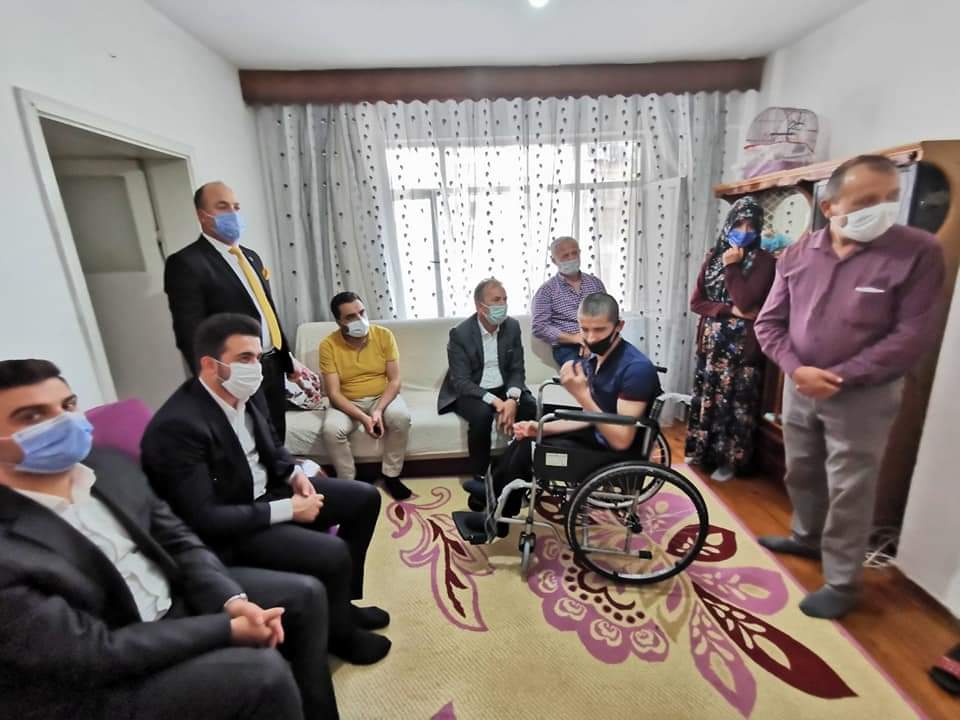 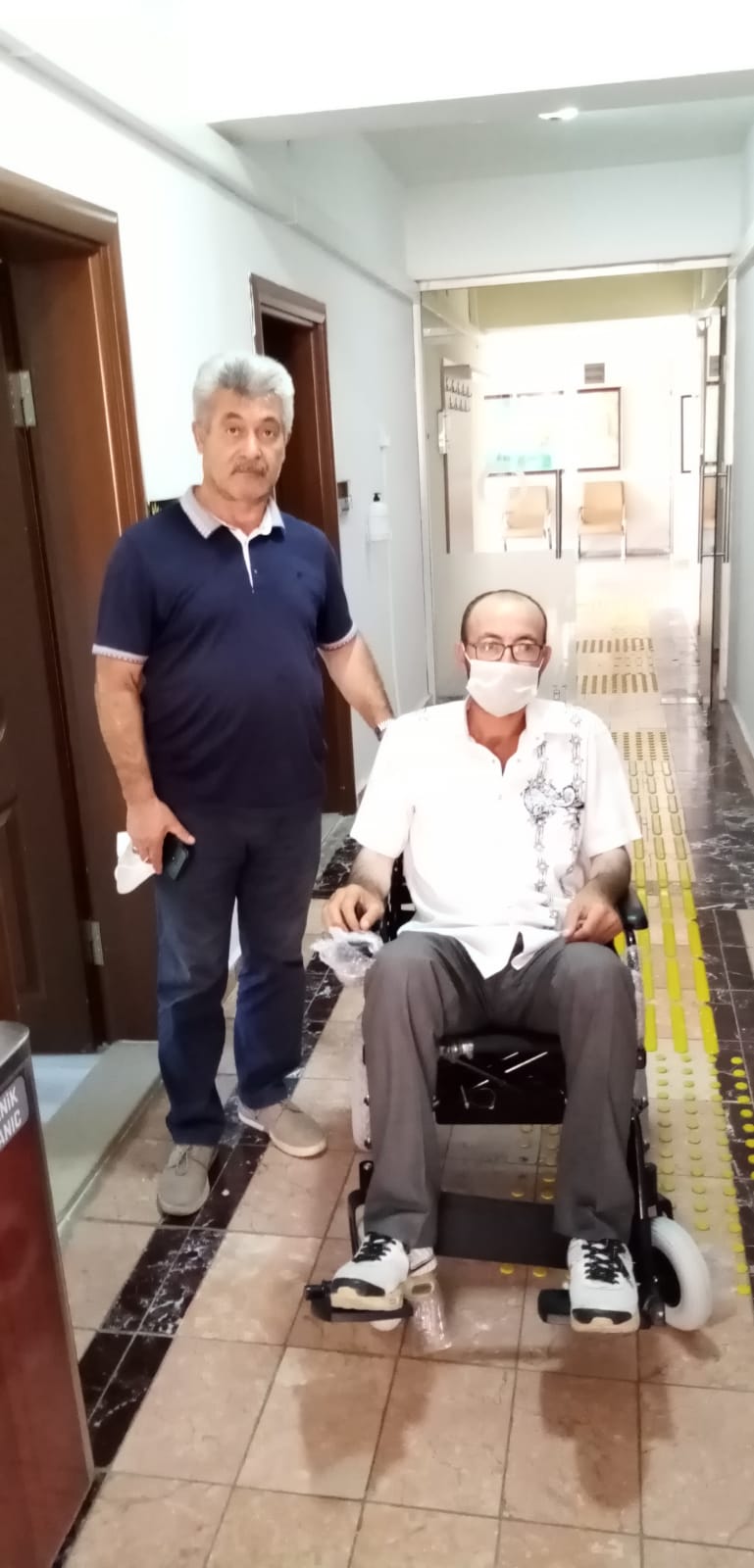 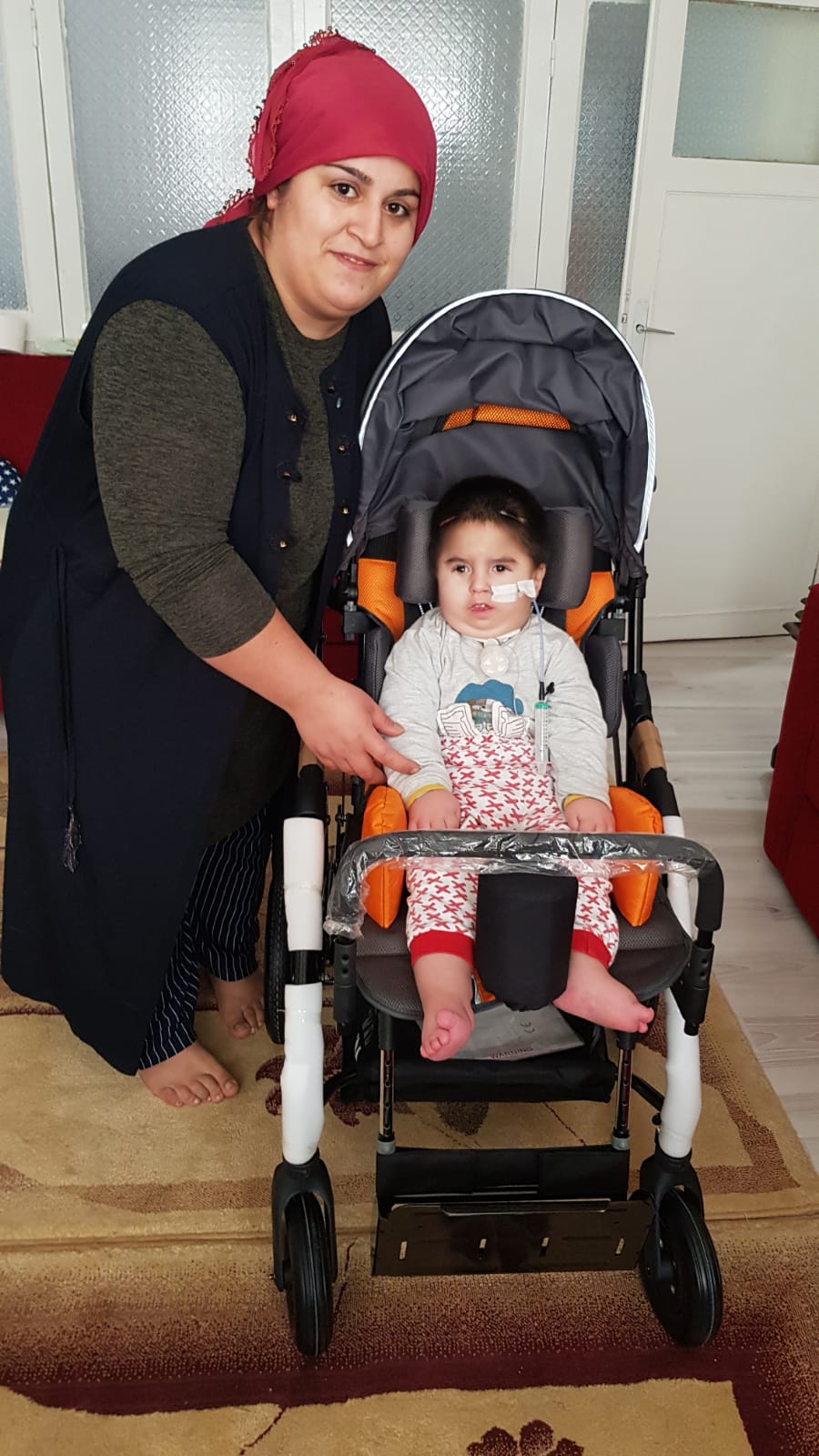 